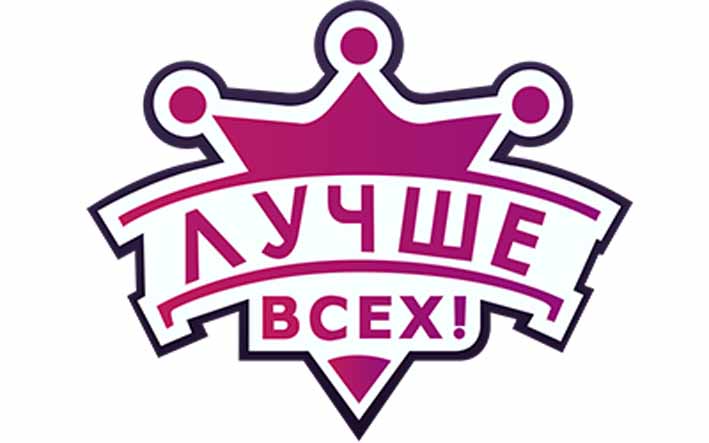 Заявка на конкурс на соискание статуса муниципальной инновационной площадки, ресурсного центраТЕМА: «Лучше всех! От маленьких успехов в школе до успешности в жизни».Раздел 1.Муниципальное общеобразовательное учреждение Угодичская основная общеобразовательная школа152112 Ярославская область, Ростовский р-он,с.Угодичи, ул. Прудная д.29. тел.8(48536)2-16-19ugosh@yandex.ruРаздел 2.«Послушайте!Ведь если звезды   зажигают - значит-это кому-нибудь нужно?       Значит - кто-то хочет,  чтобы они были?»В.МаяковскийЦель проекта: создать ситуации успеха для развития личности ребенка, дать возможность каждому ребенку ощутить радость достижения успеха, осознание своих способностей и талантов, веры в собственные силы.Задачи: -запланировать и создать ситуации успеха для всех обучающихся;-замотивировать детей на участие в мероприятиях-зафиксировать и опубликовать результаты.Идея проекта:каждый ребенок –личность с уникальным набором способностей. Чтобы проявить себя, надо дать ребенку шанс столкнуться с массой возможностей раскрытия себя.Продолжительность проекта:Прогнозируемые результаты (как min):для детей: -спектр возможностей;-более широкие знания по предметным областям;-положительная эмоциональная составляющая «Я могу! Я хочу! Я буду!»;для учителя:-возможность раскрытия таланта;-положительная эмоция «Я зажег звезду!»;-повышение интереса к предметудля родителей:-спектр возможностей;-радость и гордость за своего ребенка.для школы:-положительный имидж.01.04.2022 г.заседание рабочей группыпо реализации проекта «Лучше всех»Уважаемые коллеги! Давайте поработаем индивидуально, а потом объединим наши результаты.Сколько номинаций в год (четверть) от учителя предметника требуется для качественного участия в проекте? Периодичность?В каждом классе, где он преподает свой предмет или…..Функции классного руководителя по мониторингу достижений?Классный руководитель готовит номинации или только фиксирует результаты?Звезды «зажигаем» разные по величине, по цвету или ….Уровень Класса		Уровень Школы		Уровень Района		Уровень Региона		Уровень России  Могут ли быть итогами работы за год «Звездный ученик», «Звездный класс»,   Ваши предложения……? По итогам работы по проекту «Лучше всех» какие вы видите возможные пути продолжения на следующий год?Схема взаимодействия при реализации проекта:Администрация, учитель, классный руководитель, технический исполнитель, специалист по размещению информации…. Кто еще? Функционал?Необходимые документы:Схема взаимодействия всех участников проекта.Памятка УЧИТЕЛЯ-ПРЕДМЕТНИКА.Памятка КЛАССНОГО РУКОВОДИТЕЛЯ,Памятка специалиста по сопровождению учителей-предметников.Памятка специалиста по сопровождению классных руководителей.Памятка специалиста по организации чествования победителей.Памятка специалиста по техническому и информационному обеспечению.Положение конкурсного испытания.График – сетка проведения конкурсов учителями.Протокол проведения конкурса.Ходатайство о вручении звезды.Пригласительные для детей, родителей, учителей, классных руководителей.Памятка учителя-предметникаУчитель-предметник и учитель начальных классов МОУ Угодичской ООШ является непосредственным участником в реализации проекта «Лучше всех». В рамках проекта учитель-предметник непосредственно взаимодействует с учащимися, со специалистом по сопровождению учителей предметников и другими участниками проекта при необходимости.Обязанности: Готовит  «Положение о проведении конкурсных испытаний» номинации и задания конкурсных испытаний по преподаваемому предмету. Количество номинаций в год – от 3-х до 5-и. Каждый из учеников, изучающий этот предмет, должен иметь возможность принять участие в конкурсных испытаниях.Мотивирует учащихся для участия в проекте.Заполняет график-сетку проведения конкурсов на год.Проводит конкурсные испытания.Заполняет протокол конкурса и передает специалисту по сопровождению учителей- предметников.Права:Самостоятельно выбирать и разрабатывать конкурсные задания в соответствии с уровнем знаний обучающихся.В случае невозможности проведения конкурса вносить изменения в график, предварительно согласовав со специалистом по сопровождению учителей - предметников.Вносить предложения по улучшению содержания и хода реализации проекта.Участвовать в заседаниях рабочей группы.Участвовать в церемонии чествования победителей проекта.Памятка классного руководителяКлассный руководитель МОУ Угодичской ООШ является непосредственным участником в реализации проекта «Лучше всех». В рамках реализации проекта непосредственно взаимодействует с учащимися, родителями, специалистом по сопровождению классных руководителей  и другими участниками проекта при необходимостиОбязанности:1.	Готовит таблицу и ведет мониторинг участия и достижений учащихся в рамках реализации проекта, на основе утвержденных протоколов, получаемых от специалиста по сопровождению классных руководителей.2.	Контролирует сбор портфолио учащимися своего класса (сертификаты победителя).3.	Мотивирует учащихся своего класса к участию в проекте.4.	Информирует родителей своего класса об участии детей в проекте.5.	Готовит информацию об участии детей класса в проекте «Лучше всех» и представляет ее на заседание рабочей группы 1 раз в четверть.Права:Готовить номинации и конкурсные задания для учащихся своего класса на свое усмотрение в соответствии с уровнем знаний обучающихся и вносить их в график по согласованию со специалистом по сопровождению классных руководителей (см. памятку учителя –предметника).В случае невозможности проведения конкурса вносить изменения в график, предварительно согласовав со специалистом по сопровождению классных руководителей.Вносить предложения по улучшению содержания и хода реализации проекта.Участвовать в заседаниях рабочей группы.Участвовать в церемонии чествования победителей проекта.Памятка специалистапо сопровождению учителей предметниковСпециалист по сопровождению учителей предметников МОУ Угодичской ООШ является непосредственным участником проекта «Лучше всех». В рамках реализации проекта взаимодействует с членами рабочей группы, учителями-предметниками и другими участниками проекта в случае необходимости.Обязанности:Мотивирует учителей на участие в проекте.Осуществляет сопровождение деятельности учителя–предметника на всех этапах реализации проекта:-контролирует заполнение графика-сетки учителем, наличие Положения о конкурсе, объективное проведение конкурсных испытаний, правильное заполнение Протокола и др.Получает протокол от учителя предметника и передает его в Рабочую группу на утверждение.Участвует в заседаниях рабочей группы.Участвует в церемонии чествования победителей проекта.Права:Согласовывать изменения, вносимые в график проведения конкурсов.Участвовать в проведении конкурсов.Вносить корректировки в ход реализации проекта, если того требует ситуация.Вносить предложения по улучшению содержания и хода реализации проекта.Запрашивать от участников реализации проекта необходимую информацию по ходу проекта.Памятка специалистапо сопровождению классных руководителейСпециалист по сопровождению классных руководителей МОУ Угодичской ООШ является непосредственным участником проекта «Лучше всех». В рамках реализации проекта взаимодействует с членами рабочей группы, классными руководителями и другими  участниками проекта по необходимости.Обязанности:Мотивирует классных руководителей на участие в проекте.Осуществляет сопровождение деятельности классного руководителя на всех этапах реализации проекта:-контролирует заполнение и ведение мониторинга участия коллектива класса, ведение портфолио в классах, работу по информированию родительской общественности и др.Передает протокол участия в проекте, после утверждения, классному руководителю для ведения мониторинга и после возврата подшивает в папку Протоколов. Участвует в заседаниях рабочей группы.Участвует в церемонии чествования победителей проекта.Права:Согласовывать изменения, вносимые в график проведения конкурсов.Участвовать в проведении конкурсов.Вносить корректировки в ход реализации проекта, если того требует ситуация.Вносить предложения по улучшению содержания и хода реализации проекта.Запрашивать от участников реализации проекта необходимую информацию по ходу проекта.Памятка специалистапо организации чествования победителейСпециалист по организации чествования победителей МОУ Угодичской ООШ является непосредственным участником проекта «Лучше всех». В рамках реализации проекта взаимодействует с членами рабочей группы, классными руководителями, родителями и другими  участниками проекта по необходимости.Обязанности:Обобщает деятельность участников проекта «Лучше всех» за период в 1 месяц.Осуществляет совместно с классным руководителем взаимодействие по приглашению родителей, учащихся, учителей на церемонию чествования победителей проекта.Решает организационные вопросы по подготовке чествования победителей.Участвует в заседаниях рабочей группы.Участвует в церемонии чествования победителей проекта.Права:Согласовывать изменения, вносимые в график проведения конкурсов.Участвовать в проведении конкурсов.Вносить корректировки в ход реализации проекта, если того требует ситуация.Вносить предложения по улучшению содержания и хода реализации проекта.Запрашивать от участников реализации проекта необходимую информацию по ходу проекта.Памятка специалистапо техническому и информационному обеспечениюСпециалист по техническому и информационному обеспечению МОУ Угодичской ООШ является непосредственным участником проекта «Лучше всех». В рамках реализации проекта взаимодействует с членами рабочей группы и другими участниками проекта по необходимости.Обязанности:Ведет работу связанную с информированием участников о ходе и содержании проекта «Лучше всех» в СМИ, в сети Интернет и т.д.Организует и ведет работу по материально-техническому обеспечению реализации проекта.Участвует в заседаниях рабочей группы.Участвует в церемонии чествования победителей проекта.Права:Согласовывать изменения, вносимые в график проведения конкурсов.Участвовать в проведении конкурсов.Вносить корректировки в ход реализации проекта, если того требует ситуация.Вносить предложения по улучшению содержания и хода реализации проекта.Запрашивать от участников реализации проекта необходимую информацию по ходу проекта.Утверждено__________________Директор  Карякина Е.Г.ПРОТОКОЛпроведения конкурса «__»_________ 20___ в номинации __________________________________________________________учитель____________________________________________________класс______________________________________________________участники: 12345678910111213151617Победитель_______________________________________________________					_______________________/________________						подпись учителя			расшифровкаУтверждено__________________Директор  Карякина Е.Г.ХОДАТАЙСТВОВ связи с  _________________________________________________________________________________________________________________________Прошу вручить именную звезду «_________________________________________________________________»Ученику ___класса __________________________________________________ 					_______________________/________________						подпись учителя			расшифровкаПОЛОЖЕНИЕо конкурсах в номинации ______________________________________________________учитель________________________________________________Цель: создать ситуации успеха для развития личности ребенка, дать возможность каждому ребенку ощутить радость достижения успеха, осознание своих способностей и талантов, веры в собственные силы.________________________________________________________________Задачи: -запланировать и создать ситуации успеха для всех обучающихся ______ класса по предмету ______________________;-замотивировать детей на участие в мероприятиях-зафиксировать и опубликовать результаты.Участники, сроки, порядок и условия проведения Конкурса:К участию в Конкурсе приглашаются учащиеся_____________________________________________________Конкурс проводится (сроки) _____________________________________В конкурс включены задания:   Подведение итогов:Победителем в конкурсе и получение именной звезды __________________________________________________________________Считается ученик, набравший по итогам конкурсных испытаний наибольшее количество баллов__________________________________________________Информация по участию в школьном проекте «Лучше всех!-От маленьких успехов в школе до успешности в жизни».Возможные номинации по предмету Изобразительное искусство с учащимися 5-7 классовПрекрасный зодчийОтличный декораторМастер кистиЗнаток народных промысловКреативный дизайнерЧудесный мультипликаторИскусный ваятель. Возможные варианты заданий:Задание: Назовите 3-х величайших скульпторов эпохи Возрождения (используя сеть Интернет) (3 б.)М----------о Б--------иД-------оБ-------о Ч-----иЗадание: Определи, какому скульптору принадлежит работа (изображение портретов и работ; дети определяют авторство, используя сеть Интернет) (3 б.)3адание: Изобрази с помощью пластилина играющего мальчика /танцующую девочку.(свою оценку дают дети и учитель)Учитель ИЗО Карякина Е.Г.Схема взаимодействия педагогического коллектива в ходе реализации проекта(после заполнения плана-сетки)Учитель проводит конкурсные испытания и, выявив победителя, заполняет Протокол и вместе с Положением передает спец. по сопровождению У-П.Спец. по сопровождению У-П представляет протоколы на заседании рабочей группы.Рабочая группа утверждает протокол.Специалист по сопровождению КР передает протокол КР для заполнения мониторинга.КР после заполнения мониторинга возвращает протокол спец. по сопровождению КР.Спец. по сопровождению КР подшивает протокол в папку.На заседание рабочей группы (1 р. в месяц), специалист по чествованию победителей формирует список победителей с присвоением определенного «титула».На основании этого списка специалист по техническому и информационному обеспечению готовит звезду и сертификат.7.	Специалист по организации чествования победителей организует церемонию «Зажжения звезды» (готовит пригласительные, через кл. рук. информирует родителей, учителей, учеников о времени и месте проведения мероприятия, решает орг. вопросы по подготовке и проведению чествования победителей).8.	Чествование победителей.9.	Специалист по информированию размещает информацию в гр. «Моя школа».Без конкурсных испытаний, организуемых педагогами школы ученик имеет право быть отмечен именной звездой и получить сертификат победителя в случаях: «Ученик года», если является отличником по итогам учебной деятельности за год (основание  -протокол Пед.совета)«Победитель муниципального конкурса», «Победитель регионального конкурса» и т.д. вручается, если ученик завоевывает 1 место в конкурсах муниципального, регионального, всероссийского и т.д. уровня на основании ходатайства в Рабочую группу проекта (процедура повторяется, как при проведении конкурса).«Победитель ВСОШ школьный этап» вручается за победу в школьном этапе ВСОШ на основании ходатайства учителя-предметника (процедура повторяется, как при проведении конкурса).«Знаток предмета ? класса» вручается ученику, получившему по итогам ВПР по предмету оценку 5, по ходатайству учителя-предметника (процедура повторяется, как при проведении конкурса).На основании предложений, после рассмотрения по решению рабочей группы, в ходе реализации проекта, в список могут быть внесены изменения..Этапы реализацииСодержаниеСрокиПодготовительныйМотивация. Создание интереса. Постановка цели и задач.Январь-февраль 2022ПроектировочныйРазработка перспективного плана реализации проекта, определение участников проектной группы, распределение функционала, подготовка документальной и материально-технической базы.Март-май 2022Практико-аналитическийОрганизация работы по плану проекта01.09.22-31.05.2023